Zavedení pŽKPrůvodce studiem – studijní předpoklady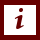 Tento materiál je určen studentům FVP, Ústavu nelékařských zdravotnických studií – oboru Všeobecná sestra nebo porodní asistentka a to jak prezenčního tak kombinovaného studia Slezské univerzity v Opavě v prostředí IS SLU. Video s teoretickou částí a ukázkou přípravy pomůcek a aplikace PŽK lze využít k přípravě studentů pro klinickou praxi. Předchází jí praktická část výuky v odborných učebnách a mimo jiné teoretická příprava stran anatomie cévního systému, psychologie nemocného, teorie ošetřovatelství, BOZP. Rychlý náhled studijního materiálu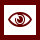 Video – 1. část se zaměřuje na teorii aplikace PŽK, jeho přednosti, výběru místa zavedení PŽK, přípravy pacienta a sestry. Ve 2. části videa je názorně spolu s výkladem a přípravou pomůcek předvedena aplikace PŽK na živém modelu, jeho fixace a ošetření.  Cíle STUDIJNÍHO MATERIÁLU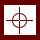 Cílem tohoto studijního materiálu bude uvést studenty do teorie a částečně do praxe zavádění PŽK. Student vysvětlí význam aplikace PŽK.Student zná základní žilní přístupy a cesty aplikace PŽK. Student popíše úlohu sestry v procesu zavádění PŽK.Student používá správné metodické postupy při zavádění PŽK.Je seznámen s možnostmi modifikace přístupů v rámci věků a mobility pacientů.Student zná postup přípravy sestry, pacienta.Pojmenuje pomůcky připravené pro zavedení PŽK.Student pracuje dle bezpečnostních a hygienických požadavků.Klíčová STUDIJNÍHO MATERIÁLU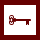 Permanentní žilní katetr, kanyla, žíla, fixace, škrtidlo, stoper, bakteriální zátka, combi zátka, mandrén, prubanČas potřebný ke studiu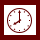 Stopáž studijního materiálu: 00:18:43Doporučený čas ke studiu: cca 60 minutdoporučená literatura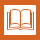 JIRKOVSKÝ, D. a kol. Ošetřovatelské postupy a intervence. 1. vyd. Praha: Fakultní [3]nemocnice v Motole, 2012. 411 s. ISBN 978-80-87347-13-3.KELNAROVÁ, J., a kol. Ošetřovatelství pro zdravotnické asistenty – 2.ročník. 1.vyd. Praha: Grada Publishing a.s., 2009. ISBN 9788024731056. VYTEJČKOVÁ, R. Ošetřovatelské postupy v péči o nemocné I: obecná část. Praha: Grada, 2011. Sestra (Grada). ISBN 978-80-247-3419-4.VYTEJČKOVÁ, R., Ošetřovatelské postupy v péči o nemocné II: speciální část. Praha: Grada, 2013. Sestra (Grada). ISBN 978-80-247-3420-0.VYTEJČKOVÁ, R., SEDLÁŘOVÁ, P., WIRTHOVÁ, V., OTRADOVCOVÁ, I., a KUBÁTOVÁ, L. Ošetřovatelské postupy v péči o nemocné III: speciální část. Praha: Grada Publishing, 2015. Sestra (Grada). ISBN 978-80-247-3421-7.PŽK Žilní vstupy jsou nezbytné u většiny hospitalizovaných nemocných pro aplikaci léků, infuzí, transfuzí nebo přísunu nutrice – parenterální výživy. Dále se používají:Ke krevním odběrům, analgetizaci nemocnéhoPro řadu diagnostických, operačních a léčebných výkonůK aplikaci kontrastní látkyV perioperační péčiPŽK je zvolen také tehdy, pokud máme v plánu intervence cca.  na 5– 7 dní (ATB..)Vhodná místa aplikace PŽKNejčastěji je využíváno žilní řečiště na HK (DK riziko trombóz).Předloktí, paži či dorza ruky (oblast kubity – jamky loketní, je pro akcentaci pohybu méně vhodná).Venae metacarpeae - žíly v oblasti hřbetu ruky, jsou uložené v průběhu metakarpálních kostí u většiny pacientů je dobře viditelný jejich průběh. Vena cephalica, Vena basilica  - žíly, které probíhají od hřbetu ruky až k paži, nejčastěji jsou punktovány na předloktí.Vhodné cévy jsouVelké, pružnéMěkké na pohmatRovné (na délku kanyly) Na nedominantní končetině Na zdravé končetině Bez kožního infektu, edému, zarudnutí, prosáknutíDoba zavedení je závislá mimo jiné na lokálním vzhledu okolí místa vpichuTypy katétru Vhodný materiál katetru je – polyuretan, vialon, teflonS křidélky nebo s portem pro aplikaci léčiva, bez nutnosti rozpojování infuzní linkyDle barvy modrý, žlutý, růžový – jsou dány velikosti - průtokyTypy uzávěru periferních žilních katétrů – mandrén, zátka, kombi zátka Před aplikací je nezbytně nutná kontrola expirací, neporušení obalu.Příprava pomůcek k aplikaci PŽKZdravotnická dokumentace, indikace lékaře, identifikace nemocnéhoPodnos na pomůcky, pojízdný stolek, dezinfekce na rucePodložka pod končetinu nemocnéhoSterilní PŽK (druh dle poměrů periferního žilního systému pacienta, předpokládané doby zavedení a typu medikace)..Esmarchovo obinadloDezinfekce na kůžiJednorázové rukavice Buničité čtverečky nebo tampónySterilní krytí místa vpichu určené pro PŽK (textilní, filmové krytí, kombinace)Emitní miska Injekční stříkačka s 10 ml fyziologického roztoku (s výhodou dle zvyklostí oddělení sterilní přednaplněná stříkačka)Spojovací hadička Kontejner na ostré předmětyBezjehlový vstup nebo antibakteriální či kombi zátka k uzavření i. v. vstupu nebo spojovací hadičkyNáplastNůžkyElastický síťový obvaz nebo návlek pruban Fix k popsání datum/čas, podpisPostup před vlastním výkonemIdentifikace pacienta dotazem, kontrolou identifikačního náramku. Informace o výkonu, požádání o spolupráci (dle možností, věku, vědomí)Příprava polohy, podložení končetiny, intimní prostředíVýběr vhodného místa pro zavedení PŽKMechanická očista rukou, dezinfekce rukouVlastní zavedení PŽK viz video ukázkaPedagogicko didaktické poznámkyPrůvodce studiemObor: Studijní text spadá tematicky pro studijní programy, které jsou akreditovány v rámci klasifikace oborů vzdělání CZ-ISCED-F 2013: 091 Zdravotní péče, 0913 Ošetřovatelství a porodní asistentství, 0922 Péče o děti a mládež, 0921 Péče o seniory a zdravotně postižené dospělé osobyStudenti se v rámci obecné výuky připravují na práci v týmu, která je zaměřena na prevenci, diagnostiku, léčbu, ošetřovatelskou, rehabilitační a dispenzární činnost v rozsahu své kvalifikace a odborné způsobilosti, poskytovanou dětem, dorostu, dospělým a seniorům.Profil studenta, mimo jiné, jednoznačně dotváří učivo předmětů teorie Ošetřovatelství a Ošetřování nemocných. Prakticko- teoretické předměty směřují studenty k poskytování aktivní a individuální ošetřovatelské péči a zaměřují se na holistické pojetí člověka.  Neopomenutelné ve výuce studentů musí být vyučovací metody a předměty, které vedou k aktivní bezpečnosti a ochraně zdraví při práci a osvojování si bezpečných pracovních postupů. Učivo musí být soustavně a pravidelně doplňováno o praktická cvičení v odborných učebnách, jež jsou žádoucí pro vstup do nemocničního nebo ambulantního prostředí. Je nutné vést studenty k iniciativnímu řešení modelových situací, získávání informací o nemocných tak, aby byli připraveni na aktivní účast na praktické výuce a klinické praxi na pracovištích.  Studenti se budou ve výuce připravovat na schopnost efektivního sběru dat o nemocném, na základě kterých lze vhodně poskytovat ošetřovatelskou péči s důrazem na respektování osobnostních a kulturních specifik. Pozornost v teoreticko - praktické výuce musí být věnována ošetřovatelské péči založené na nejnovějších vědeckých poznatcíchDůležité pro studium a studenty je efektivní aplikace didaktických informačně receptivních metod jako jsou - vysvětlení, ilustrace, instruktáž, ale také problémových metod, kdy vyučující předloží studentům „problém“. Každou praktickou činnost je podstatné vždy studentům předvést, než budou činnost provádět samostatně. Důraz je kladen na aktivní účast studentů s akcentací na rozvoj kritického myšlení. Od studentů je vyžadováno aktivní samostudium odborné literatury, časopisů a knih.Na výuku Ošetřovatelství a přiléhavých oborů navazuje klinická praxe, která probíhá v podmínkách zdravotnických zařízení. Primárním cílem této praxe pro studenty je další získávání a aplikace nabytých praktických i teoretických znalostí a dovedností a jejich uplatnění v přirozených podmínkách nemocničních a ambulantních zařízení. V klinických podmínkách dochází u studentů k postupnému zautomatizování výkonů, což představuje nejvyšší formu psychomotorických dovedností. Úkol k zamyšlení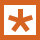 Jak zafixujete PŽK u kojence zavedený v oblasti dorza HK?Kontrolní otázka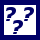 1.	Uveďte příklady přístupu aplikace PŽK2.	Vysvětlete pojmy: mandrén, bakteriální zátka, spojovací hadička 3.	Vysvětlete nezbytnosti a efektivitu zavedení PŽKSamostatný úkol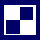 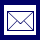 Nachystejte pomůcky k aplikaci PŽK pro dospělého pacienta.CICHÁ, M., DORKOVÁ, Z. Didaktika praktického vyučování zdravotnických předmětů 2. Olomouc: Pedagogická fakulta UP, 2006. 57s. ISBN 80-244-1418-X.HEČKOVÁ, G. Didaktické Prostředky Ve Výuce Ošetřovatelství na SZŠ. [online]. Olomouc, 2010 [cit. 2020-12-17]. Dostupné z: <https://theses.cz/id/c5uf5r/>. Diplomová práce. Univerzita Palackého v Olomouci, Pedagogická fakulta. Vedoucí práce Lubomír Krejčovský.HLUBKOVÁ, Z. Vybrané kapitoly z ošetřovatelských postupů I., 2014. 1. vyd. Opa-va: Slezský univerzita v Opavě, 153 s. ISBN 987-80-7510-102-0.JIRKOVSKÝ, D. a kol. Ošetřovatelské postupy a intervence. 1. vyd. Praha: Fakultní [3]nemocnice v Motole, 2012. 411 s. ISBN 978-80-87347-13-3.KALHOUS, Z., OBST, O. a kolektiv. Školní didaktika. 1. vyd. Praha: Portál, 2002. 448 s. ISBN 80-7178-235-XKELNAROVÁ, J. a kol. Ošetřovatelství pro zdravotnické asistenty – 2.ročník. 1.vyd. Praha: Grada Publishing a.s., 2009. ISBN 9788024731056VYTEJČKOVÁ, R., SEDLÁŘOVÁ, P., WIRTHOVÁ, V., OTRADOVCOVÁ, I., a KUBÁTOVÁ, L. Ošetřovatelské postupy v péči o nemocné III: speciální část. Praha: Grada Publishing, 2015. Sestra (Grada). ISBN 978-80-247-3421-7.Přehled dostupných ikonČas potřebný ke studiuCíle kapitolyKlíčová slova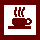 Nezapomeňte na odpočinekPrůvodce studiem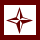 Průvodce textemRychlý náhled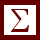 Shrnutí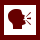 Tutoriály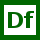 Definice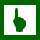 K zapamatování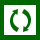 Případová studie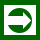 Řešená úloha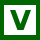 VětaKontrolní otázkaKorespondenční úkol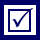 Odpovědi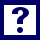 OtázkySamostatný úkolDalší zdroje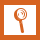 Pro zájemceÚkol k zamyšlení